Azza MASMOUDI                                                                                       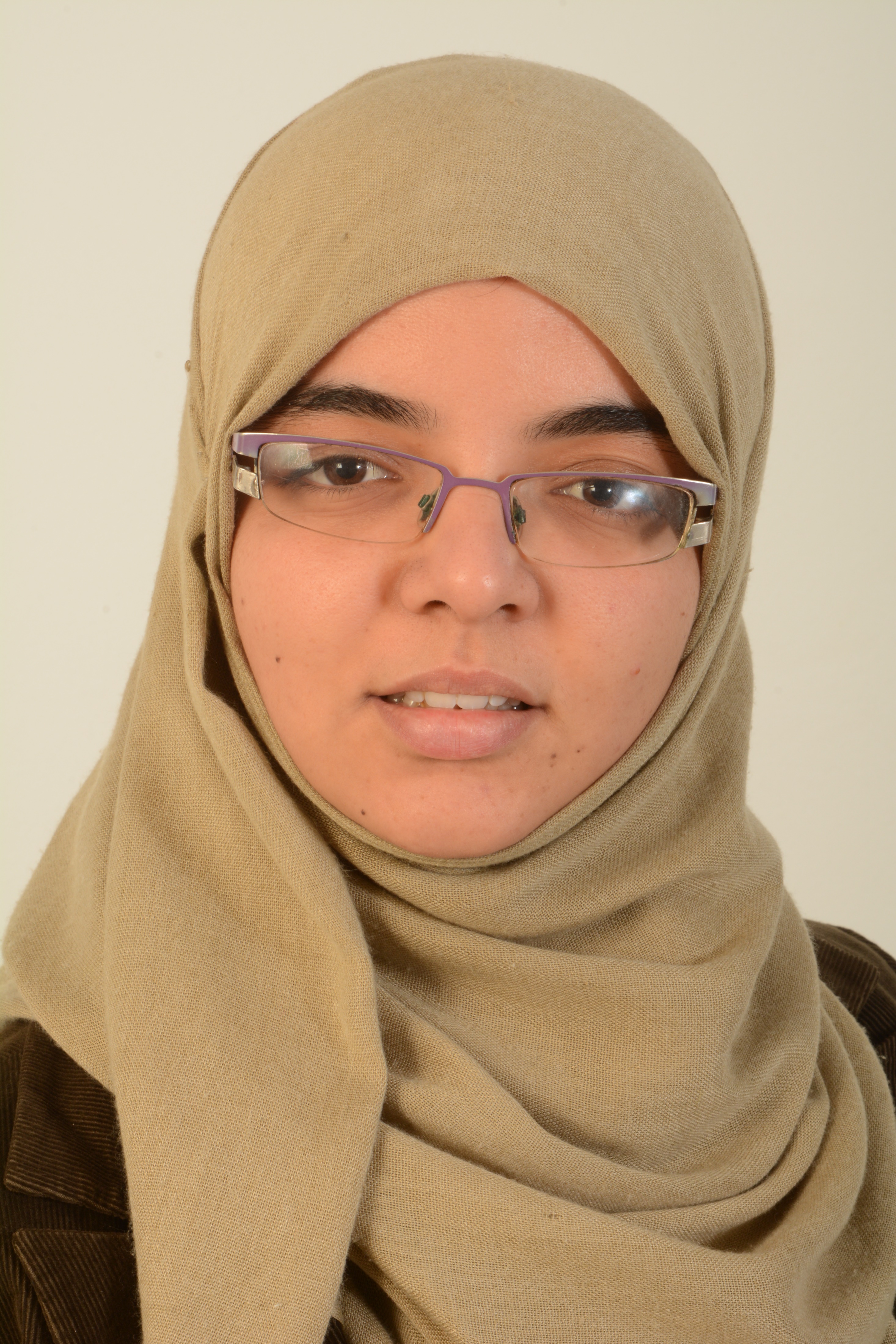 Tel : (+216) 58907039                                    E-mail :azza.masmoudi@gmail.com24 ans CélibataireFORMATIONExpérience Professionnelle PROJET ACADEMIQUECOMPETENCEDIVERS                                                                                                                                                                                  Centres d'intérêt       Lecture, Voyage, Recherche, Actions sociales et bénévoles.....Vie associative:              Trésorière dans l’Association d'Intégration et Développement d'Ingénieurs (AIDI)    Responsable de Club Bureau d'Etude Energétique AIDIDepuis 2015Doctorant en Génie chimique procédés Ecole Nationale d'Ingénieurs De Gabes (ENIG, Tunisie)Thèse au sein de l’Unité de Thermique et de Thermodynamique des Procédés Industriels sous la direction de Mr Hatem MHIRI : « Etude Séchage solaire drainant des suspensions synthétiques : Simulation Fluent et validation expérimentale »2012-2015Diplôme d’ingénieur en énergétiqueEcole Nationale d'Ingénieurs De Monastir (ENIM, Tunisie)2010-2012Classes préparatoires aux études d’ingénieurInstitut Préparatoire aux Etudes d’ingénieur de Monastir (IPEIM-Tunisie, MP)2009-2010Bac scientifiqueLycée secondaire Ibn Sina, Mahdia-Tunisie (section mathématiques)Février- Juin 2015Juillet 2014Projet de fin d’étude (ANME) :Dimensionnement d’un parc éolien pour la consommation électrique de la cimenterie d’Enfidha : Utiliser le logiciel WAsP pour faire l'étude du parc éolien en changeant le type et le nombre des aérogénérateurs.                                                                                                                Effectuer une étude économique pour choisir le projet le plus rentableStag  Stage technicien : EHSO (Entreprise Héritiers Salah Oija)Faire l'étude de climatisation, chauffage et plomberie de deux étages de clinique situés  Aux  berges du LacJuillet 2013         Stage d’ouvrier en entreprise : VITALAIT (Centrale Laitière De Mahdia)Avoir une idée sur le travail de service énergétique: Traitement de l'eau, Production du froid et de la chaleur, Production de l'air compriméNovembre 2015Février – Mai 2014Dimensionnement d'une installation du pompage photovoltaïque d'un terrain du Golf situé à MonastirMaillage d'une brique en utilisant le logiciel Gmsh : Présentation de différents modules de logiciel, Réalisation de maillage tétraédrique et hexaédrique d'une brique Février – Mai 2013         Différents Techniques de l'énergie solaire thermodynamiques : Types de centrales et principe de fonctionnement